ЭЛЕКТРОИМПУЛЬСНОЕ ДИСПЕРГИРОВАНИЕ ЗОЛОТОСОДЕРЖАЩИХ МАТЕРИАЛОВВОЛОКИТИН Г.Г., ГЛОТОВ С.А.Федеральное государственное бюджетное образовательное учреждение высшего профессионального образования Томский государственный архитектурно-строительный университет, Россия, 634003, г.Томск, пл.Соляная 2, sg57.a@mail.ruДля промышленного извлечения золота из золотосодержащих материалов в основном применяются механические дробилки (щековые, конусные, молотковые) и шаровые мельницы. В настоящее время ни одна из существующих типов механических дробилок не позволяет разрушать материал направленно по линии наименьшего сопротивления, что приводит к его чрезмерному переизмельчению,  при очень низкой степени избирательности [1].   Высокой селективностью разрушения обладает электроимпульсная технология, позволяющая эффективно выделять полезные компоненты – золото, металлы платиновой группы, алмазы и т.д. [2]. В электроимпульсной технологии используются электрические разряды, действующие на систему, состоящую из разрушаемого материала, помещенного в жидкость. В качестве жидкости чаще всего используется вода. Канал электрического разряда представляет собой низкотемпературную неравновесную плазму. Высокая концентрация энергии в канале разряда является источником ударных волн и кавитационных процессов. В настоящее время нет однозначного ответа – какая из составляющих разряда вносит основной вклад в диспергирование материалов. В зависимости от характерного времени разряда и размеров рабочей камеры, процессы могут характеризовать наличием или отсутствием кавитации. Доказано [3], если рабочая камера имеет большие размеры, то в ней возникает кавитация и, наряду с ударной волной, она является также силовым фактором при разрушении материалов.В данной работе проводились опыты по диспергированию золотосодержащих материалов на установке, структурная схема которой представлена на рис.1  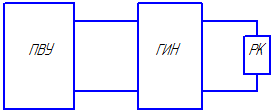 Рис.1 Структурная схема установки.  ПВУ – повысительно-выпрямительное устройство; ГИН – генератор импульсных напряжений; РК – рабочая камераВ большой камере дробился крупный материал с размерами кусков до 150мм, а в маленькой камере производилось диспергирование материала, полученного после дробления в большой камере. На рис.2 представлена рабочая камера малых размеров с характерными зонами.Для ситового анализа брался материал из зоны 1 и зоны 2. Зоны 1 и 2 имеют четко выраженную границу по размерам зерен. Несмотря на то, что в зоне 1 формировался канал электрического разряда, выход материала мелких фракций был гораздо ниже, чем в зоне 2. Это, по-видимому, объясняется волновыми процессами отражения волн давления от поверхности воды и воздушной прослойки.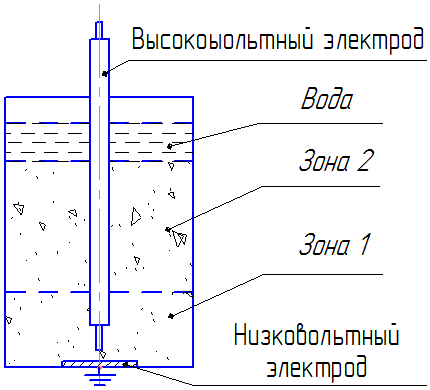 На рис.3 представлены кривые просеивания диспергированного материала, взятого из соответствующих зон. Как видно из зависимостей, зона 2 характеризуется большим содержанием мелкодисперсного материала, чем зона 1.    Рис.2  Рабочая камера с характерными зонамиНапример, содержание материала крупностью 112…280мкм. в зоне 1составляет 13,9%, а в зоне 2 с такой же крупностью –42,5%. 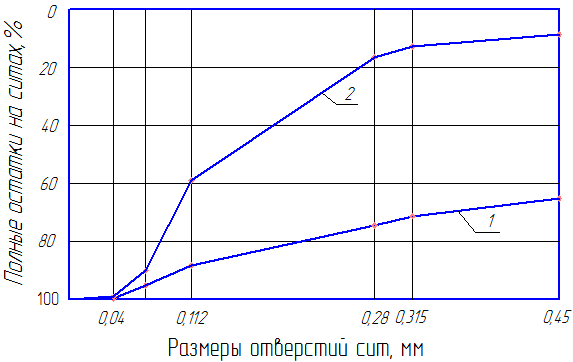 Рис.3 Кривая просеивания. 1- материал взят из зоны 1; 2 – материал взят из зоны 2Следовательно, используя последовательно для диспергирования рабочие камеры разных размеров, можно эффективно управлять крупностью готового материала.ЛИТЕРАТУРА[1] В.К.Кипа. Использование электрогидравлического способа для избирательного дробления промпродукта. Теория и практика электрогидравлического эффекта. Киев, Наукова Думка,1978.[2] В.И.Курец, А.Ф.Усов, В.А.Цукерман. Электроимпульсная дезинтеграция материалов. Апатиты, Изд. Кольского научного центра РАН, 2002.[3] Б.В. Виноградов, Д.А.Федин, В.И. Емельяненко. Об использовании разрядноимпульсной технологии для получения субмикропорошков синтетического алмаза. //Породоразрушающий и металлообрабатывающий инструмент. Николаев, 2005.